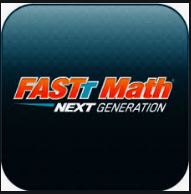 Fastt Math Next Generation Stretch-To-Go is a web based component of Fastt Math Next Generation. It provides additional practice of math facts and number computations through adaptive games. Because Stretch-To-Go is web-based, these games may be accessed from any computer with an internet connection (for example: in a classroom, library, or home).I have enrolled students in grades 2-6 in Fastt Math. Their sign on they use at home is the same one they use in school. If you are having trouble accessing Fastt Math Stretch-To-Go, please contact me.  abennage@holleycsd.orgTo access Stretch-To-Go from any computer with an internet connection, go to:www.fasttmath.com/stretchWhen logging in the first time, he or she will have to:Enter the zip code of his or her school district and click OKSelect the school district name from the pull down menu and click GOType in his or her Fastt Math username and password (username is first initial then last name with no spaces and no capitals, password is grade#-1234) (replace # with actual grade number that student is in) (note: there are exceptions)Example:  jsmith		 grade2-1234Click GO ONOn subsequent log-ins, he or she will need to:Type in his or her Fastt Math username and passwordClick GO ON